Na osnovu člana 13 Zakona o procjeni uticaja na životnu sredinu („Sl. list RCG“, br. 80/05 i „Sl. list CG“, br. 40/10 i 27/13) i člana 196 Zakona o opštem upravnom postupku („Sl. list RCG, br. 60/03 i „Sl. list CG“, br. 32/11), u postupku odlučivanja po zahtjevu Vulaš Vladimira, „Sirara Vulaš“, Čevo b.b., Cetinje, o potrebi procjene uticaja na životnu sredinu, Sekretarijat za urbanizam, komunalne, stambene poslove, saobraćaj  i zaštitu životne sredine,  donosi:R J E Š E NJ EUtvrđuje se da nije potrebna procjena uticaja na životnu sredinu za poslovni objekat za preradu mlijeka, koji se nalazi na kat. parcelama 2447/1 i 2447/2 , KO Glavica, opština Danilovgrad, dimenzija u osnovi 16,00 X 10,00 m², spratnosti  P+1, ukupne bruto građevinske površine 320 m², odnosno neto građevinske površine 297,72 m².Nosilac projekta, Vulaš Vladimir, „Sirara Vulaš“, Čevo b.b., Cetinje, može pristupiti izvođenju projekta iz tačke I ovog  rješenja, u skladu sa važećim tehničkim normativima i standardima propisanim za tu vrstu projekta, uz obavezu da pri funkcionisanju projekta primijeni potrebne mjere zaštite i  to:da se tokom izvođenja radova i funkcionisanja projekta izbjegnu ili na najmanju mjeru svedu ugrožavanje i oštećenje prirode, shodno članu 10 Zakona o zaštiti prirode ( „Sl. list CG“, br. 51/08, 21/09 i 40/11, 62/13 i 06/14);ugradi separator za prečišćavanje otpadnih voda iz tehnološkog postupka i nakon instaliranja istog izvrši ispitivanje parametara vode koja se nakon prečišćavanja ispušta u recipijent;sklopi ugovor za održavanje separatora sa ovlašćenim privrednim subjektom;septička jama za tehnološku vodu mora biti prelivna i spojena sa kanalom za atmosferske vode ili se voda iz iste može dijelom ispuštati na određene zelene površine ali tako da ne predstavlja problem vlasnicima susjednih parcela;u bazen se mogu ispuštati  vode čiji kvalitet zadovoljava kriterijume čl 3. Pravilnika o kvalitetu i sanitarno – tehničkim uslovima za ispuštanje otpadnih voda u recipijent i javnu kanalizaciju, načinu i postupku ispitivanja kvaliteta otpadnih voda, minimalnom broju ispitivanja kvaliteta otpadnih voda, minimalnom broju ispitivanja i sadržaju izvještaja o utvrđenom kvalitetu otpadnih voda ( ,,Sl. list Crne Gore”,  br. 45/08). Članom 16 istog pravilnika predviđeno je da se na područjima gdje nije izgrađena javna kanalizacija, može vršiti izgradnja septičkih jama (bazena) u individualnoj izgradnji i za potrebe industrije, na način da se obezbijedi kvalitet otpadnih voda iz člana 3 ovog pravilnika. Ovo znači da je privredni subjekt dužan instalirati adekvatni sistem za prečišćavanje otpadnih voda prije njihovg ispusta u bazen tj. nepropusnu septičku jamu kako bi se ispoštovali kriterijumi definisani članom 3 pomenutog pravilnika. Septičke jame se grade bez ispusta i preliva sa vodonepropusnim dnom i zidovima, o čemu se prilaže atest pravnog lica koje upravlja javnom kanalizacijom. U septičke jame ispuštaju se samo: otpadne vode iz domaćinstava, industrijske otpadne vode koje zadovoljavaju kvalitet otpadnih voda iz člana 3 ovog pravilnika, radioaktivne otpadne vode, ako su prethodno prečišćene do stepena iz člana 3 ovog pravilnika. Atmosferske i površinske vode ne ispuštaju se u septičke jame;sprovodi monitoring otpadnih voda minimum jedan put godišnje pri čemu se 
pridržava Zakona o vodama (“Sl. list RCG”, br. 27/07, 73/10, 32/11 i 47/11) i podzakonskih akata koji su proistekli iz njega;obavezno koristiti biorazgradiva dezinfekciona sredstva, koja posjeduju bezbjedonosni list i ista nabavljati od ovlašćenog trgovačkog društva;obezbijediti postupanje sa svim vrstama otpada u skladu sa važećim propisima;sklopiti ugovore sa ovlašćenim subjektima za upravljanje opasnim, građevinskim i komunalnim otpadom;organizovati redovno pražnjenje septičke jame i zbrinjavanje nastalog otpada tokom  funkcionisanja i eventualnog prestanka rada projekta;u slučaju izlivanja ulja i drugih maziva tokom izgradnje i funkcionisanja projekta potrebno je primijeniti hitne mjere za saniranje terena na način da se zauljano zemljište mora sakupiti kao opasni otpad i odložiti u posude namijenjene za tu vrstu otpada. U ovom slučaju pri izlivanju potrebno je koristiti odgovarajući materijal radi absorpcije ulja. Ovaj otpad potrebno je predati ovlašćenom  preduzetniku za ovu vrstu otpada;gubitak zelene površine nadomjestiti sadnjom autohtone drvenaste vegetacije na predmetnoj lokaciji (hrast, jasen, grab, nar, košćela, kesten, brijest);ukoliko dođe do akcidenta, koji može ugroziti životnu sredinu, prilikom izvođenja, funkcionisanja ili prestanka funkcionisanja projekta, nosilac projekta  je dužan obavijestiti nadležni organ.Nosilac projekta je dužan ovo Rješenje dati na uvid obrađivaču tehničke dokumentacije, kako bi se navedene mjere ispoštovale pri implementaciji tehničke dokumentacije i iste provjerile u postupku tehničke kontrole i tehničkog pregleda projekta.U slučaju prenamjene ili proširenja kapaciteta projekta, obavezuje se nosilac projekta da podnese zahtjev nadležnom organu za odlučivanje o potrebi procjene uticaja na životnu sredinu.O b r a z l o ž e nj eNosilac projekta Vulaš Vladimir, „Sirara Vulaš“, Čevo b.b., Cetinje,  obratio se zahtjevom broj 03-032-5-UP-58 od 17.03.2016. godine, Sekretarijatu za urbanizam, komunalne, stambene poslove, saobraćaj i zaštitu životne sredine, za odlučivanje o potrebi procjene uticaja poslovnog objekta za preradu mlijeka, koji se nalazi na kat. parcelama 2447/1 i 2447/2 , KO Glavica, opština Danilovgrad, dimenzija u osnovi 16,00 X 10,00 m², spratnosti  P+1, ukupne bruto građevinske površine 320 m², odnosno neto građevinske površine 297,72 m².Postupajući po zahtjevu nosioca projekta, a shodno odredbama člana 12 Zakona o procjeni uticaja na životnu sredinu („Sl. list RCG“, br. 80/05 i „Sl. list CG“, br. 40/10, 73/10, 40/11 i 27/13) Sekretarijat za urbanizam, komunalne, stambene poslove, saobraćaj i zaštitu životne sredine obavijestio je zainteresovane organe, organizacije i javnost, organizovao javni uvid i obezbijedio dostupnost podataka i dokumentacije nosioca projekta.Razmatranjem zahtjeva nosioca projekta i podataka o predmetnoj lokaciji, karakteristikama i mogućim uticajima navedenog projekta na životnu sredinu, Sekretarijat za urbanizam, komunalne, stambene poslove, saobraćaj i zaštitu životne sredine utvrdio je razloge za donošenje ovog rješenja:Navedenim projektom planirana je izgradnja poslovnog objekta za preradu mlijeka, kapaciteta 3000 l mlijeka na dan, na kat. parcelama 2447/1 i 2447/2 KO Glavica, Danilovgrad.Predviđena je izgradnja stambeno – poslovnog objekta gabarita 16,00 X 10,00 m², spratnosti P+1, ukupne bruto građevinske površine 320 m², odnosno neto građevinske površine 297,72 m².Shodno Uredbi o objektima za koje se vrši procjena uticaja na životnu sredinu (,,Sl. list RCG’’, br. 20/07, ,,Sl. list CG’’, br. 47/13 i 53/14) objekat se nalazi na listi II projekata za koje se može zahtijevati procjena uticaja na životnu sredinu.Površinske vode su udaljene više od 2.5 km od lokacije. Od aparata u objektu će biti kotao za kuvanje mlijeka, pumpa za pretakanje mlijeka, pasterizator (u cilju standardizacije biološkog kvaliteta i uništavanja svih patogenih mikroorganizama u mlijeku), presa i kalupi za pakovanje sira. Grijanje objekta će biti obezbijeđeno na pelet.U toku same izgradnje neće doći do stvaranja veće količine otpada, jer je planirana izgradnja od čeličnih panela, a zemljište koje nastane u toku iskopa temelja za realizaciju objekta upotrijebit će se uglavnom u izgradnji samog objekta. Ukoliko ipak dođe do stvaranja određenih količina otpada, isti će se odložiti na deponiju u skladu sa zakonskom regulativom. U toku eksploatacije objekta, otpad će se odlagati u kontejnere određenog tipa u skladu sa Zakonskom regulativom u oblasti upravljanja otpadom. S obzirom da je tehnološki proces potpuno zaokružen i da se svi proizvodi iz procesa koriste, neće biti većih količina otpada, osim u dijelu ambalaže i otpada koji proizvode zaposleni.U toku izgradnje i ekspoloatacije objekta, neće doći do zagađenja i izazivanja neprijatnih mirisa.Predviđeno je priključenje na postojeću gradsku vodovodnu mrežu, izgradnja nepropusne septičke jame za fekalne otpadne vode i ispuštanje prečišćene otpadne vode iz tehnološkog procesa u posebnu nepropusnu septičku jamu (nakon tretmana preko separatora sa odgovarajućim filterima masti).U dijelu ispuštanja otpadne vode iz tehnološkog procesa proizvodnje primijeniti mjere navedene u dispozitivu ovog Rješenja.Predviđena je primjena separatora malog protoka za odvajanje ulja, masti, taloga, pijeska, šljunka i pepela iz procesnih zamašćenih voda, a koji se proizvodi prema EN 858-1 sa integralnim taložnikom i koalescentnim promjenjivim uloškom. Kvalitet prečišćavanja vode na izlazu iz separatora manja je od 5mg/l.Planirano je održavanje separatora, uz sklapanje ugovora sa ovlašćenim sakupljačem otpadnog ulja i masti i potrebu pražnjenja separatora od ulja i masti,na način  propisan zakonom. U toku procesa proizvodnje sira planirano je u toku dana dva puta pranje aparata i uređaja. Sredstva koja će se upotrebljavati za pranje su mlaka voda i deterdžent koji se preporučuje u mljekarstvu – AVITA, a za dezinfekciju će se koristiti PERALS. Za čuvanje hemikalija predviđena je projektom posebna prostorija.Planirana je potrošnja vode od oko 1 m³/danu od čega će jedan dio imati karakteristike tipične vode uobičajenog sastava, a jedan dio će imati primjese sredstava za čišćenje, mliječne kiseline i  sl. Veći dio masti i primjesa zadržava se u separatoru koji je potrebno redovno održavati i prazniti uz Ugovor sa ovlašćenim subjektom po Zakonu.Nije procijenjen mogući kumulativni efekat drugih projekata, jer u neposrednoj blizini nema projekata sa kojima bi bio moguć kumulativni efekat.Nakon izgradnje i puštanja u funkciju predmetnog stambeno – poslovnog objekta biće sklopljeni ugovori sa ovlašćenim subjektima u skladu sa Zakonom:za održavanje i pražnjenje separatora,održavanje i redovno pražnjenje septičkih jama,odvoz i odlaganje otpada ( u toku izgradnje i eksploatacije).uzimajući u obzir raspoloživu dokumentaciju i podatke o karakteristikama planiranog projekta i predmetne lokacije, važeće tehničke normative i standarde propisane za izgradnju, korišćenje i održavanje ove vrste objekata, kao i odgovarajuće mjere zaštite utvrđene u tački II dispozitiva ovog Rješenja, ne očekuje se značajni negativni uticaj na segmente životne sredine u toku izvođenja i funkcionisanja predmetnog projekta.Imajući u vidu prethodno navedeno, Sekretarijat za urbanizam, komunalne, stambene poslove, saobraćaj i zaštitu životne sredine, na osnovu sprovedenog postupka, razmatranja zahtjeva nosioca projekta i uvida u dostavljenu dokumentaciju, kao i primjenom odredaba člana 13, a u vezi sa članom 5 stav 1 tačka 2 Zakona o procjeni uticaja na životnu sredinu („Sl. list RCG“, br. 80/05 i „Sl. list CG“, br. 40/10, 73/10, 40/11 i 27/13) i člana 196 Zakona o opštem upravnom postupku („Sl. list RCG“, br. 60/03 i „Sl. list CG“, br. 32/11) odlučeno je kao u dispozitivu ovog Rješenja.Ovim Rješenjem su utvrđene mjere za sprječavanje mogućih štetnih uticaja na životnu sredinu u toku eksploatacije projekta i naloženo nosiocu projekta da ovo Rješenje da na uvid obrađivaču tehničke dokumentacije, kako bi se navedene mjere ispoštavale pri izradi i implementaciji tehničke dokumentacije i provjerile u postupku tehničke kontrole i tehničkog pregleda projekta.Takođe, Rješenjem je utvrđena obaveza nosioca projekta da u slučaju prenamjene ili proširenja kapaciteta izvedenog projekta, podnese zahtjev nadležnom organu za odlučivanje o potrebi procjene uticaja na životnu sredinu.PRAVNA POUKA: Protiv ovog rješenja može se izjaviti žalba Glavnom administratoru   u roku od 15 dana od dana prijema istog. Žalba se predaje preko ovog sekretarijata i taksira sa 5,00 € administrativne takse. DOSTAVLJENO:                       Obradio/la:                              S E K R E T A R,- Nosiocu projekta                   Sandra Vuković              Arh. Vasilije R.Otašević dipl. ing.- Glavnom administratoru- Agenciji za zaštitu životne sredine,- Ekološkoj inspekciji- U javnu knjigu o sprovedenim postupcima   procjene uticaja na životnu sredinu- a/a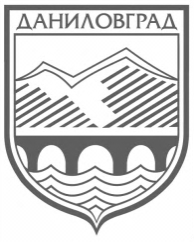 CRNA GORAOPŠTINA DANILOVGRAD   SEKRETARIJAT ZA URBANIZAM, KOMUNALNE,STAMBENE POSLOVE, SAOBRAĆAJ I ZAŠTITU ŽIVOTNE SREDINE   Broj: 03-032-5-UP-58/3   Danilovgrad, 15.04.2016. godine 